 BODY MEASUREMENT CHART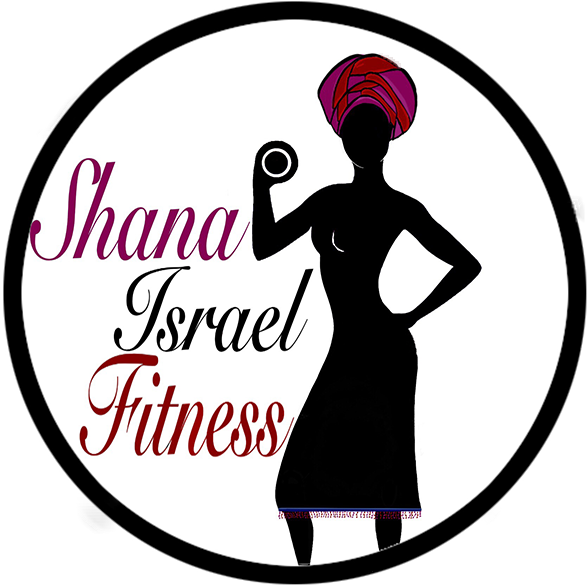 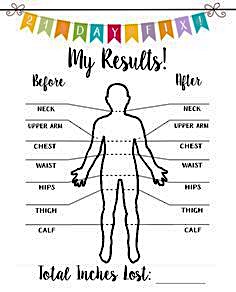 DATE:UPPER ARMWAISTHIPTHIGHWEIGHT: